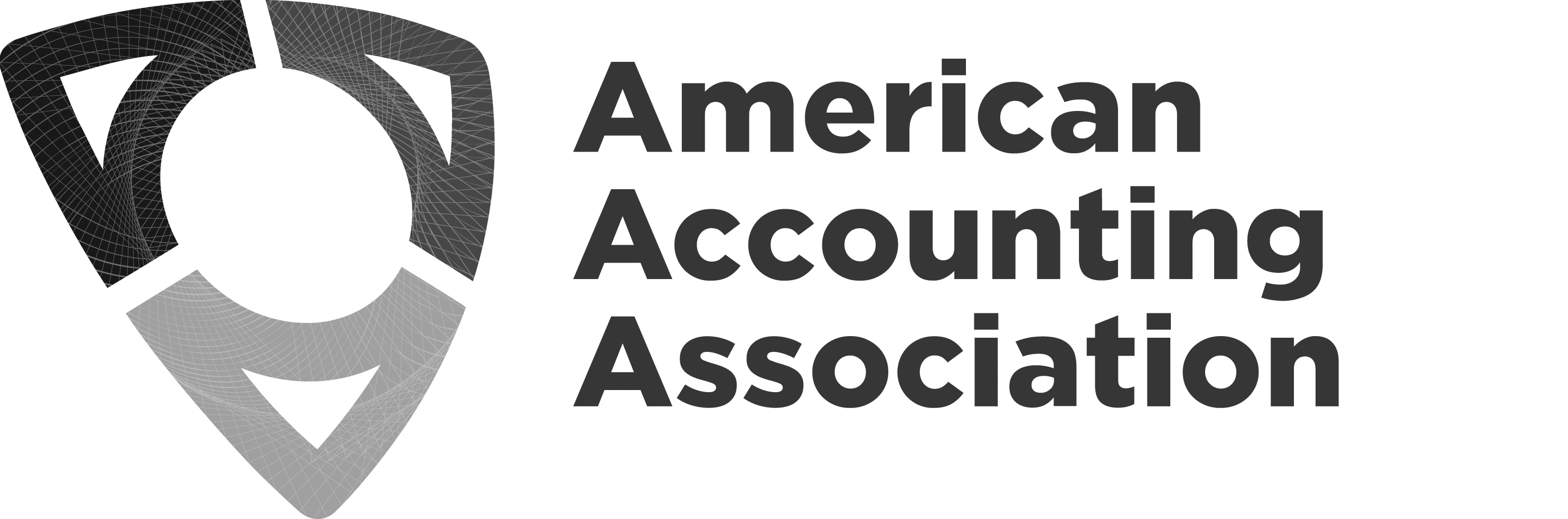 DRAFT Council Meeting AgendaMarriott Marquis Washington, DCSilver Linden RoomSaturday, November 4, 20238:00 am – 5:00 pmCouncil Members AttendingCouncil Members AttendingCouncil Members AttendingBoard of DirectorsMark Taylor, PresidentAudrey Gramling, President-ElectMark Dawkins, Past PresidentAnne Farrell, Vice President-FinanceSarah McVay, Vice President-Research      and PublicationsNatalie Churyk, Vice President-Education
Norma Montague, Vice President-     Diversity, Equity, and InclusionLinda Parsons, Director-Focusing on      Membership Cristina Florio, Director-Focusing     on InternationalTim Rupert, Director-Focusing on      SegmentsBette Kozlowski, Director-Focusing      on Academic/Practitioner InteractionMargaret Christ, Vice President-Finance-    ElectYvonne Hinson, Chief Executive OfficerCouncil OfficersSidney Askew, ChairAlisa Brink, Chair-ElectRandal Elder, Past ChairInternational Members-at-LargeGiorgio GottiGerlando LimaRegion RepresentativesJacob Peng, Mid-AtlanticJason Stanfield, Midwest Khondkar Karim, NortheastAaron Wilson, OhioSandria Stephenson, SoutheastJay Vega, SouthwestBenjamin Anderson, WesternSection RepresentativesJennifer Reynolds-Moehrle, AAHMary Marshall, ABODiane Janvrin, AISLeAnn Luna, ATAChad Simon, AUDDana Hollie, DIVRichard Riley, FAMary Ellen Carter, FARS Bambi Horia, GIWBAlan Styles, GNPChris Skousen, IASSharon Lassar, LEADERSHIPWillie Choi, MAS Alternate (Virtual)Michele Frank, PI (virtual)Robert Nehmer, SET  Cassy Budd, TLC (virtual)Carolyn Hughes, TYCCouncil Committee ChairsCouncil Committee ChairsCouncil Committee ChairsCouncil Advocacy Review Committee (CARC)Richard RileyCouncil Committee on Awards Committee (CCAC)Michele FrankCouncil Ballot Committee (CBC)Sandria StephensonGuests & Staff AttendingGuests & Staff AttendingGuests & Staff AttendingErlinda Jones, Senior Director, Meetings and MembershipMichele Morgan, Chief Financial Officer (virtual)Steve Matzke, Senior Director, External Relations (virtual)Karen Osterheld, Senior Director, Center for Advancing Accounting Education Stephanie Austin, Senior Director, Publications and Content Strategy (virtual)Shauna Blackburn, Segment Relations Manager (virtual)Barbara Gutierrez, Governance Manager (virtual)Erlinda Jones, Senior Director, Meetings and MembershipMichele Morgan, Chief Financial Officer (virtual)Steve Matzke, Senior Director, External Relations (virtual)Karen Osterheld, Senior Director, Center for Advancing Accounting Education Stephanie Austin, Senior Director, Publications and Content Strategy (virtual)Shauna Blackburn, Segment Relations Manager (virtual)Barbara Gutierrez, Governance Manager (virtual)Erlinda Jones, Senior Director, Meetings and MembershipMichele Morgan, Chief Financial Officer (virtual)Steve Matzke, Senior Director, External Relations (virtual)Karen Osterheld, Senior Director, Center for Advancing Accounting Education Stephanie Austin, Senior Director, Publications and Content Strategy (virtual)Shauna Blackburn, Segment Relations Manager (virtual)Barbara Gutierrez, Governance Manager (virtual)TimeTopic (V=Vote)Attachments/Links(W – Website, H – Handout, L-Link)Presenter(s)7:00 am(60 min)Breakfast will be available in the Tulip Rooms. The meeting will be in the Silver Linden Room.Breakfast will be available in the Tulip Rooms. The meeting will be in the Silver Linden Room.Breakfast will be available in the Tulip Rooms. The meeting will be in the Silver Linden Room.8:00 am(60 min)A. Council Ballot Committee (CBC) Meeting (V)Selecting Candidates for Boardposition: Director-Focusing onSegments(BOD will join meeting after Committeework is completed.)Sandria Stephenson (Chair)
Sidney AskewAlisa Brink
Randy Elder
Yvonne Hinson9:00 am
(5 min)Board of Directors join meetingBoard of Directors join meetingBoard of Directors join meeting9:05 am(15 min)B.  WelcomeOpening RemarksIntroductionsAgenda ReviewApproval of July Minutes (V)W - Meeting AgendaW - Draft July Council Meeting MinutesSidney Askew9:20 am(30 min) C.  Chief Executive Officer UpdateMembershipHRMarketingPubs Processes Task ForcePubs StoreFoundationMisc.Yvonne Hinson 9:50 am (25 min)D.  Meetings Model Committee UpdateCommittee UpdateConference Center Model Update (MAS)Tim RupertErlinda Jones10:15 am(15 min)Break10:30 am(60 min)E.  Council Committee on Awards      Committee (CCAC) Process and     Election Overview(Voting may take place electronically after the meeting)Sidney AskewAlisa BrinkRandy ElderMichele Frank (Chair)11:30 am(30 min)F. AICPA ELE Update & DiscussionSidney AskewRandy ElderAlisa Brink12:00 pm
(60 min)Lunch – Tulip RoomLunch – Tulip RoomLunch – Tulip Room1:00 pm(60 min)G. Number of SegmentsMark TaylorMark DawkinsYvonne HinsonSidney Askew2:00 pm(75 min) H. Accounting Pipeline Stakeholder    Symposium and AAA Foundation – Update and Next     Steps (break-out groups)Mark TaylorSidney AskewYvonne HinsonKaren Osterheld3:15(15 min)Break3:30 pm(20 min)I. DEI Committee UpdateNorma MontagueKaren Osterheld
3:50 pm(60 min)J. DEI – Next Steps (break-out groups)Norma MontagueSidney Askew4:50(10 min)K. Wrap UpK. Wrap UpSidney Askew5:00 pmAdjournAdjournAdjourn6:00 pmCouncil Reception in Tulip RoomCouncil Reception in Tulip RoomCouncil Reception in Tulip Room